Az eset részletei:
Hivatkozási szám: 16003348
Észlelés időpontja: 2023.06.23 9:13:22
Észlelés helye: Nyíregyháza, Bethlen Gábor utca 73

Rendellenesség tárgya: Megfigyelés vége
Bejelentő:  Szilágyi Zsolt

Bejelentő megjegyzése: Az ingatlan előtti közterület összetakarítva.

Üdvözlettel,
Bodrogi László
Közterület-felügyelet Nyíregyháza
felügyelet-vezető16003348-1.jpg~613 KBMegjelenítés letöltés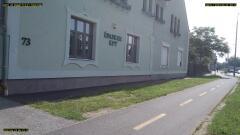 